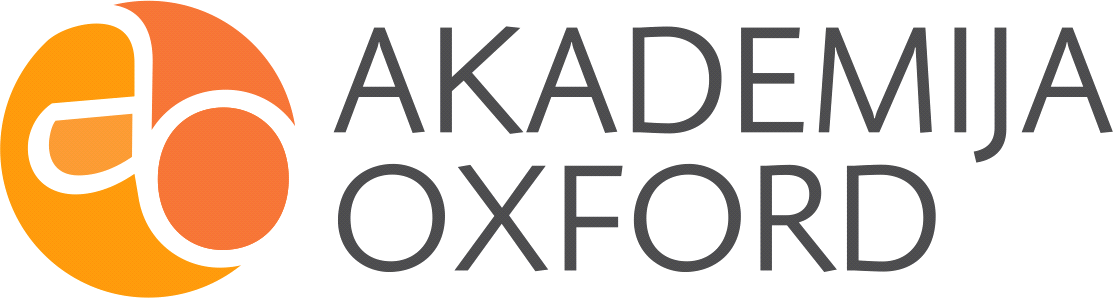 

SPISAK SUDSKIH TUMAČA ZA GRAD KANJIŽA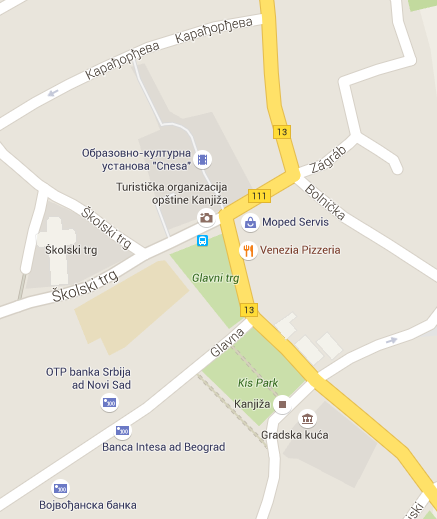 Sudski tumač za engleski jezik Kanjiža
Sudski tumač za hebrejski jezik Kanjiža
Sudski tumač za nemački jezik Kanjiža
Sudski tumač za persijski jezik Kanjiža
Sudski tumač za francuski jezik Kanjiža
Sudski tumač za hrvatski jezik Kanjiža
Sudski tumač za italijanski jezik Kanjiža
Sudski tumač za japanski jezik Kanjiža
Sudski tumač za ruski jezik Kanjiža
Sudski tumač za latinski jezik Kanjiža
Sudski tumač za norveški jezik Kanjiža
Sudski tumač za mađarski jezik Kanjiža
Sudski tumač za švedski jezik Kanjiža
Sudski tumač za makedonski jezik Kanjiža
Sudski tumač za španski jezik Kanjiža
Sudski tumač za pakistanski jezik Kanjiža
Sudski tumač za kineski jezik Kanjiža
Sudski tumač za znakovni jezik KanjižaSudski tumač za bosanski jezik Kanjiža
Sudski tumač za poljski jezik Kanjiža
Sudski tumač za arapski jezik Kanjiža
Sudski tumač za portugalski jezik Kanjiža
Sudski tumač za albanski jezik Kanjiža
Sudski tumač za romski jezik Kanjiža
Sudski tumač za belgijski jezik Kanjiža
Sudski tumač za rumunski jezik Kanjiža
Sudski tumač za bugarski jezik Kanjiža
Sudski tumač za slovački jezik Kanjiža
Sudski tumač za češki jezik Kanjiža
Sudski tumač za slovenački jezik Kanjiža
Sudski tumač za danski jezik Kanjiža
Sudski tumač za turski jezik Kanjiža
Sudski tumač za finski jezik Kanjiža
Sudski tumač za ukrajinski jezik Kanjiža
Sudski tumač za grčki jezik Kanjiža
Sudski tumač za holandski jezik Kanjiža
Sudski tumač za korejski jezik Kanjiža
Sudski tumač za estonski jezik KanjižaLokacijaul. Glavni trg bb, 24420 KanjižaInternetakademijaoxford.comTelefon069/4 – 5555 - 84Radnovreme8:00 AM – 4:00 PM
9:00 AM – 2:00 PM (Subotom)